 خدا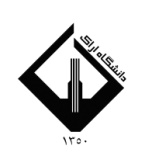 فرم تعهد نامه اصالت رساله یا پایان نامهاینجانب ............................ دانش آموخته مقطع کارشناسی ارشد ناپیوسته رشته .............................. گرایش ................... که در تاریخ ...................... از پایان نامه خود با عنوان ...................................................................................................................     با   درجه ........................ دفاع نموده ام، بدین وسیله متعهد می شوم:این پایان نامه حاصل تحقیق و پژوهش اینجانب تحت نظارت و راهنمایی اساتید دانشگاه اراک بوده و در مواردی که از دستاوردهای علمی وپژوهشی دیگران(اعم از پایان نامه، کتاب و مقاله) استفاده نموده ام، مطابق ضوابط و روال متعارف، نام منبع مورد استفاده و سایر مشخصات آن را در فهرست مربوطه ذکر و درج کرده ام.این پایان نامه قبلاً برای دریافت هیچ مدرک تحصیلی (هم سطح، پایین تر یا بالاتر) در سایر دانشگاهها و موسسات عالی ارائه نشده است.بعد از فراغت از تحصیل، متعهد می شوم هر گونه بهره برداری اعم از چاپ کتاب، ثبت و اختراع و واگذاری اطلاعات به دیگران، ترجمه و اقتباس با موافقت کتبی دانشگاه اراک انجام پذیرد و از حوزه معاونت پژوهشی دانشگاه اراک مجوزهای مربوطه را اخذ نمایم و در صورت ارائه مقاله در همایشها و مجلات با ذکر نام دانشگاه اراک در کنار نام نویسندگان به نحوی که تعلق اثر به دانشگاه اراک بطور کامل مسجل باشد، حقوق دانشگاه را رعایت نمایم.چنانچه در هر مقطع زمانی خلاف موارد فوق ثابت شود، عواقب ناشی از آن را می پذیرم و واحد دانشگاهی مجاز است با اینجانب مطابق با ضوابط و مقررات رفتار نموده و در صورت ابطال مدارک تحصیلی ام هیچگونه ادعایی نخواهم داشت.کلیه نتایج و حقوق حاصل از این پایان نامه متعلق به دانشگاه اراک است. نقل مطالب با ذکر مآخذ بلا مانع استنام و نام خانوادگی دانشجو:تاریخ و امضاء: